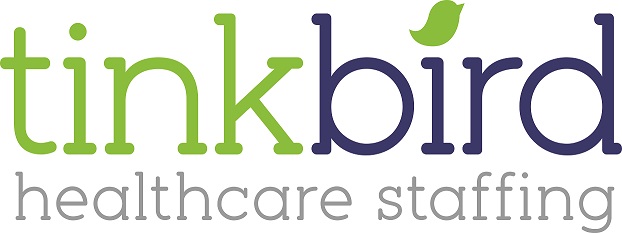 Facility Feedback FormDate: Provider:Facility:Is this candidate qualified, if so, do they meet all your specific parameters:Positive Feedback:Negative Feedback:How would you like to move forward with this candidate?